May 11, 2020A-00109373R-2020-3019759TRISTATE HOUSEHOLD GOODS TARIFF CONFERENCE INCATTN CHARLIE MORRISP O BOX 6125LANCASTER PA  17607-6125RE:  Roan's Transfer and Storage, Inc. -- Tariff FilingMr. Morris:On May 8, 2020, the for 308th Page 2, 114th Revised Page 2-B, 41st Revised Page 6-A, 6th Revised Page 87, 2nd Revised Page 87-A, and Original Page 87-C, to Tristate Tariff Freight Pa. P.U.C. No. 54 were filed for the Commission’s approval.  The filing was accepted for filing and docketed with the Public Utility Commission.These revised pages to Tristate Tariff Freight Pa. P.U.C. No. 54 have been accepted and approved.  The proposed changes shall be effective as per June 8, 2020 (except as noted in the officially filed tariff).  This case shall now be marked closed.  						Very truly yours,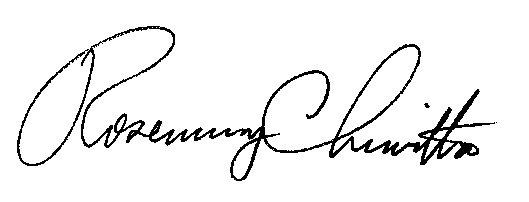 																			Rosemary Chiavetta						Secretary